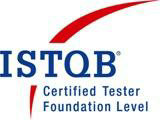 Your Name                                                                                      Mobile Number: XXXXXXXXXXX 		                                          E-mail: xyz@gmail.com  Professional Summary:A highly organized and accomplished professional with 5.6 years of experience in software quality and system testing which includes analyzing the quality of highly available systems and automating the process.Domain Expert in Web application testing, Mobile Application testing, Desktop Application testing and Responsive web testing.Good knowledge in Core Java and developing Test scripts using TestNG framework, Test scripts development using selenium Webdriver in Java.Strong skills in software testing involving creation of automation test scripts/cases, manual testing, user acceptance testing and defect management work flows using testing methodologies  Experience in Designing Test strategy, test plan and test metricsTechnical experience in interacting with clients in US and extended support for successful completion of the projects.Good knowledge in understanding the Business requirements and Well versed in the areas of organization, work flow and time management. Flourish in both independent and collaborative work environments with quick learning abilities and good communication, collaborative, interpersonal skills.Professional Experience:Software Engineer with ABC Ltd., Location, from March 2013 – April 2015.Senior Software Engineer with ABC. Ltd., Location, from April 2015 – till dateQualification & Certification:ISTQB (foundation) certified from ITB, Bangalore.B.E. in Instrumentation & Electronics branch(2012) from ABC Institute of Technology, Location with CGPA 8.13 IT SKILLS:Automation :			Core Java, Selenium, Test NG, Maven, JenkinsBlack Box Testing :		Agile testing, Functional and Non-Functional, Regression and Defect life cycleDefect Tracking Tools :	JIRA, RadarTest Management Tools :	HP QC, ALMContent Management Tool :	WordPressDatabase Languages :		SQL Projects Summary:Title: Project NameClient: Client NameTeam Size: 10Duration: August 2017 – Current (1.2 Years) 	Environment: Android & IOS Mobile platforms and Win 2007 server 64 bit.	Tools Used: HP ALM, JIRA, MS-Office, Altea Inventory, Altea Customer Management tool, Altea Reservation Directory	Project Overview: Project Description.	Role: Senior Software Engineer.	Responsibility:	- Working as Mobile Application tester. 	- Responsible for analyzing the requirements, Test case and Test data creation, Test execution, Defect/Issue   reporting and tracking.	- Part of UAT team which certifies each build before moving it to production 	- SME for Mobile Web platform	- Performed Functional, Regression testing and Adhoc testing on Android, IOS, mobile Web platforms and maintain the test results and issue reports in JIRA and ALM	- Involved in Daily stand up meetings, Peer review meetings, and Client meetings.========================================================================Title: Project Name.Client: Client NameDuration: April 2014 – August 2017 (3 years 3 months)Team Size: 10 	Environment: Web Applications and Android & IOS Mobile web platforms, Windows 7 and MAC 	Tools Used: JIRA, WordPress, BrowserStack, Emailonacid, SortSite, MS-Office, Zeplin, Slack	Project Overview: Project Description.	Role: Senior Software Engineer.	Responsibility:	a. Agile tester. 	- Worked as Agile Tester	- SME for two major brands. Preparing and maintaining monthly QA metrics for two brands and validating the metrics data for other brands	- Responsible for performing WEB UI testing, Page Layout testing, Responsive Web testing, Newsletter testing, Content testing through Wordpress.	- Performed Functional, Regression testing, cross browser testing and involved in complete software test life cycle.	- Responsible for preparing Weekly QA highlights report which is shared to client on weekly basis	- Involved in Daily stand up meetings, Peer review meetings, and Client meetings	- Responsible for driving the Bi-weekly calls with client to discuss News Group brand activities.- Mentored junior team members for the role of Senior Software engineer- Responsible for planning, estimation and successful completion of Knowledge Transition process to the client which includes more than 50 hours of effort	- Responsible for Task allocation to team members and updating Daily Status reports to client	b. Automation tester	Tools Used: Selenium WebDriver with JAVA, Fire Bug, TestNG, Eclipse	Overview: Across all major ten brands, to automate identified smoke test cases. Includes title specific test cases (Paywall for ad Banners, Leaderboard page and Signup for Newsletters) and generic test cases (Home Page, Gallery Page, Article Page and Video Page) across all titles.	Responsibility:- Worked as Automation Tester- Core member of team which developed the Keyword driven and Data driven framework- Responsible for identifying the smoke test cases and brand related test cases which can be automated and providing the estimation for two of the main brands- Develop the test scripts in JAVA using Selenium- Create test data for the script execution- Test scripts debugging- Perform Code reviews- Integrate the scripts with Jenkins- Keeping track of Hardware and software requirements for the Test Environment========================================================================Title: Project Name.Client: Client Name.Team Size: 10Duration: June 2013 – March 2014 (10 Months)Operating System: Windows 7 Tools Used: Quality Center, Oracle SQL Developer, WinSCP, MS-OfficeProject Overview: Project Description	Role: Software Engineer.	Responsibility:	- Worked as Agile tester. 	- Primary owner of Engage track	- Test data creation, Requirement analysis, Preparing Test Cases, task distribution.	- Performed functional and regression testing of the application	- Reporting Defect in Quality Center (QC), Re-Testing of Bugs, Track status reportingAchievements and Awards: Spot Award: Awarded 5 times by Managers for the successful delivery of the product with high quality in various projects.Perseverance Award: Awarded by Manager for continuous support and quality work on successful migration projectsReceived Outstanding Performer of the year [2015-16] award for successfully achieving all the goals in Organizational Process, Quality of work and LearningCompany recognized my efficiency at work and I was promoted as Senior Software Engineer - QA.Received appreciation E-mails from customers for delivering high quality software products.Played major role in achieving a high score of 7/7 in Customer Satisfaction Survey – Digital Media QA project and Airline Domain projects on consecutive quarters.Personal Profile:Name		: Your Name	Father’s name	: DOB		: Languages		: English, Kannada, HindiNationality		: IndianPlace: 		                                                                                      				      Regards,  (Your Name)